เวทีประชุมทีมสนับสนุนคณะทำงานระดับเขตวันที่ 28 กุมภาพันธ์ พ.ศ. 2562    ณ ห้องประชุมสำนักงานหลักประกันสุขภาพแห่งชาติ เขต 11 สุราษฏร์ธานี นายทวีวัตร เครือสาย ทบทวนการดำเนินงาน 	ทิศทางกองทุนท้องถิ่น การที่จะทำให้กองทุนท้องถิ่นขับเคลื่อนได้ต้องไปเชื่อมกับหน่วยงานอื่นหรืองบอื่นๆ กองทุนท้องถิ่นต้องเป็นเครื่องมือในการสนับสนุนระบบสุขภาพชุมชนหรือการพัฒนาคุณภาพชีวิต องค์ประกอบที่สำคัญในการที่จะบ่งบอกว่าท้องถิ่นเข้มแข็งมี 5 เรื่อง คือ 1. ระบบเศรษฐกิจชุมชน 2. ระบบจัดการสิ่งแวดล้อม 3. ระบบกลไกอาสาสมัคร 4. ระบบสุขภาพ 5. ระบบนโยบายสาธารณะ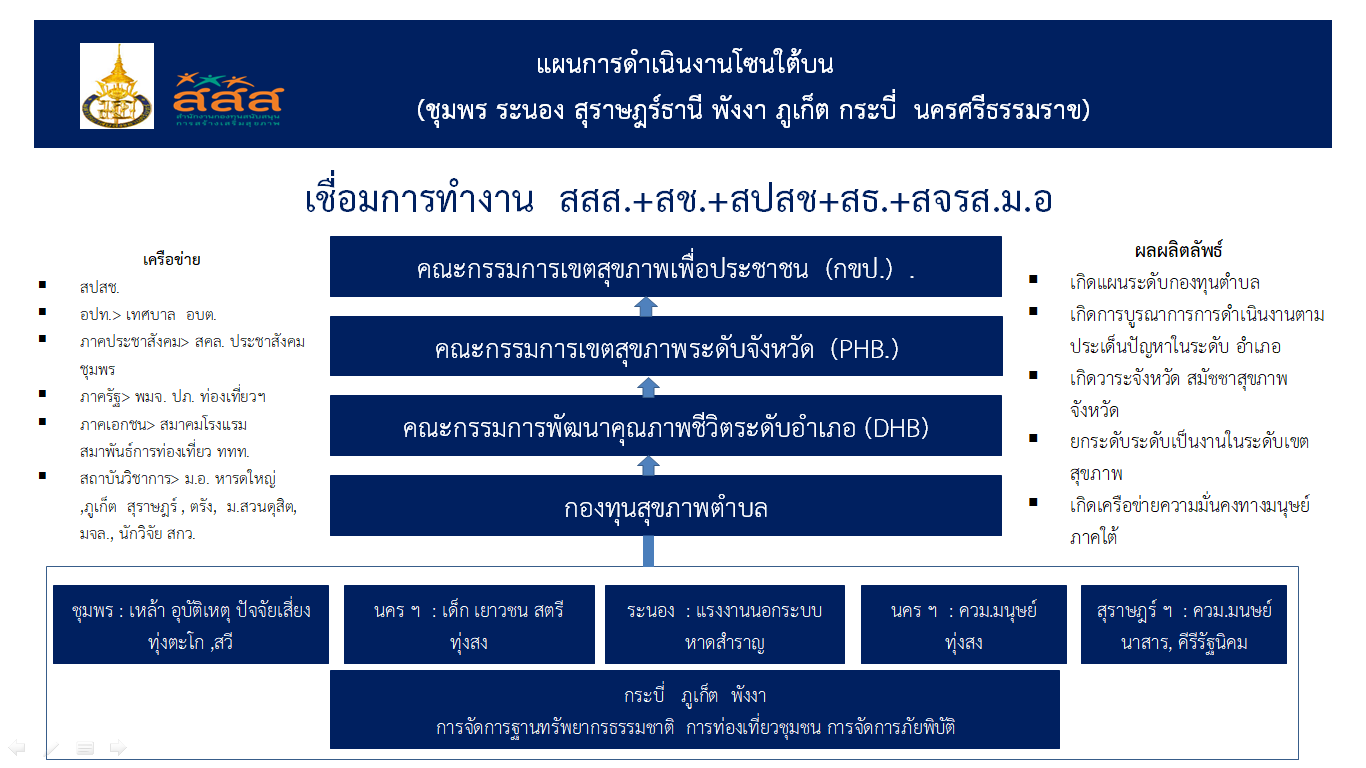 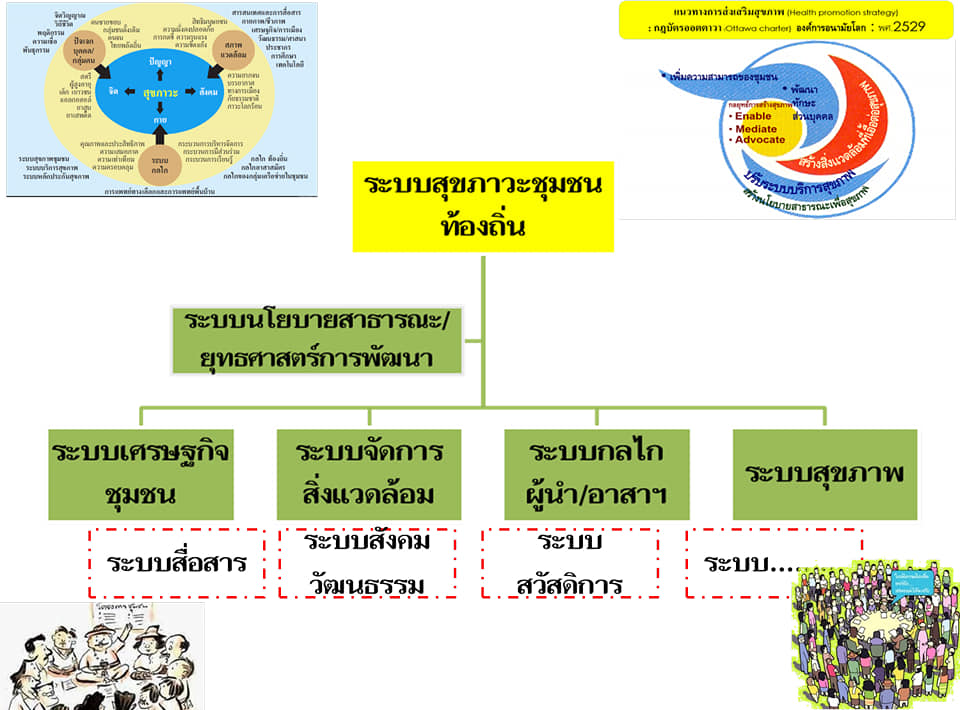 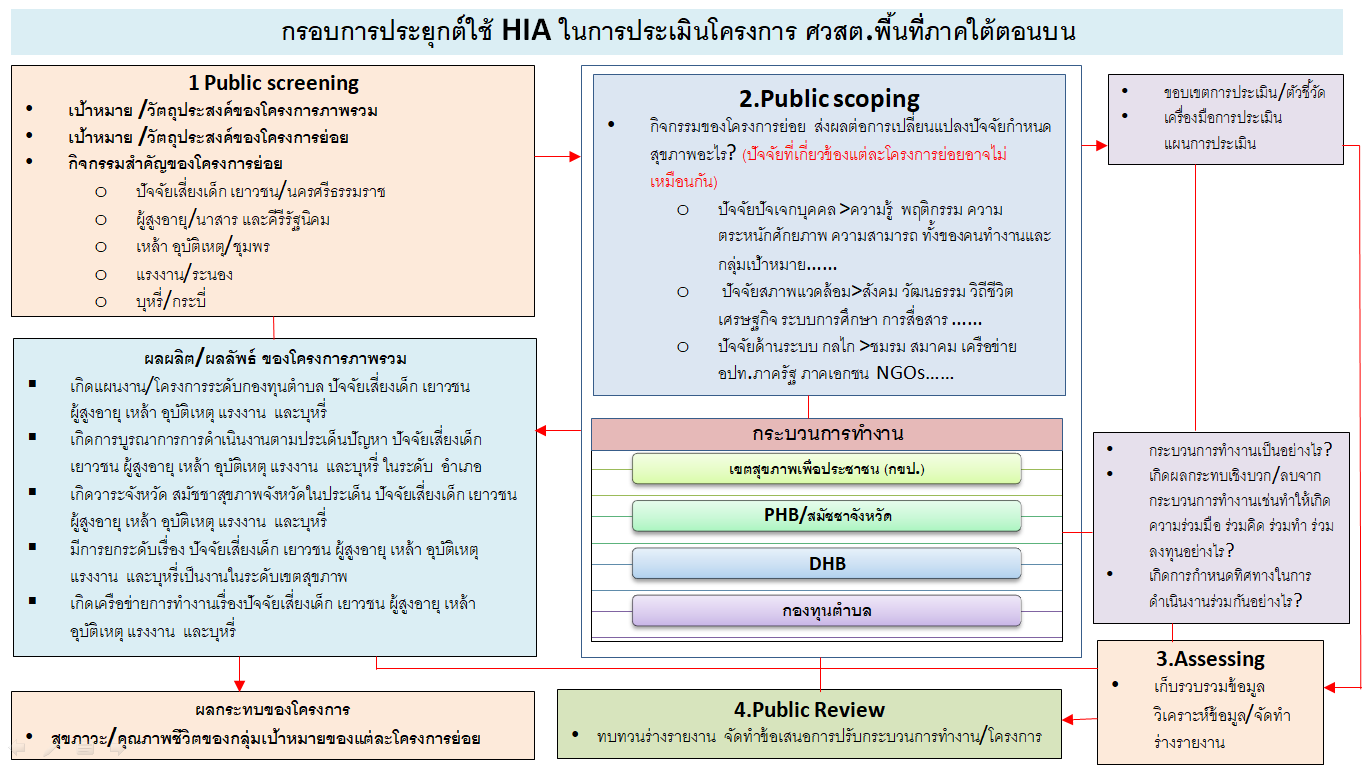 ดร.พิเชษวุฒิ นิลลออ 	จากที่ได้ลงพื้นที่จังหวัดระนองที่ผ่านมาทำในขั้นตอนของ screening และ scoping ช่วงแรกของการดำเนินงานทำในประเด็นแรงงานต่างด้าว เมื่อขับเคลื่อนงานไปยังกองทุนฯไม่สามารถทำได้เนื่องจากติดเงื่อนไขของกองทุนฯ จึงปรับเปลี่ยนประเด็นเป็นแรงงานนอกระบบ ภายในเวทีช่วงแรกสร้างความเข้าใจ นิยาม ในเรื่องแรงงานนอกระบบให้มีความชัดเจนมากยิ่งขึ้น แรงงานนอกระบบ คือ ประชาชนทั่วไปที่มีเลขบัตรประชาชนแต่ไม่ได้อยู่ภายใต้การคุ้มครองของแรงงาน สิ่งที่ต้องทำหลังจากนี้คือเก็บรวบรวมข้อมูลเชิงลึกของกลุ่มแรงงานนอกระบบว่ามีกลุ่มไหนบ้างภายในพื้นที่ เช่น กลุ่มมอเตอร์ไซต์รับจ้าง กลุ่มเกษตรกร เพื่อทำให้ข้อมูลมีความชัดเจนสามารถดำเนินการต่อไปได้